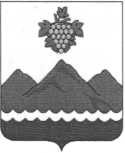 РЕСПУБЛИКА ДАГЕСТАНАДМИНИСТРАЦИЯ МУНИЦИПАЛЬНОГО РАЙОНА
«ДЕРБЕНТСКИЙ РАЙОН»ПОСТАНОВЛЕНИЕ«29» июня 2022 г.	                                                                                №154Об установлении предварительной опеки над несовершеннолетним
Ярахмедовым Казимом Симрановичем и временном назначении
Алисултановой Ширинханум Гасанбековны опекуномНа основании решения Опекунского Совета от 07.06.2022 г., рассмотрев заявление Алисултановой Ширинханум Гасанбековны 11.06.1973 г. р., проживающей по адресу: Дербентский район, с. Нижний Джалган, с просьбой о передаче ей под предварительную опеку несовершеннолетнего Ярахмедова Казима Симрановича 16.08.2015 г. р., принимая во внимание, что мать Гамидова Тамара Зауровна находится во втором браке, проживает за пределами Дербентского района, нотариальным заявлением отказалась от родительских прав в отношении несовершеннолетнего сына, местонахождение отца Ярахмедова Симрана Казимовича неизвестно, в соответствии со статьями 31-37 Гражданского кодекса РФ, статьями 145, 146, 148, 148,1 Семейного кодекса РФ, Федеральным законом от 24.04.2008 № 48- ФЗ «Об опеке и попечительстве», в интересах несовершеннолетнего, постановляю:1.Установить предварительную опеку над несовершеннолетним Ярахмедовым Казимом Симрановичем 16.08.2015 г. р., назначив временно, сроком на 6 месяцев, опекуном Алисултанову Ширинханум Гасанбековну.2.Определить место жительства несовершеннолетнего Ярахмедова Казима Симрановича, на период опеки с опекуном АлисултановойШиринханум Гасанбековной, по адресу: Дербентский район, с. Нижний Джалган, ул. Горького, д. 48.Возложить на Алисултанову Ширинханум Гасанбековну обязанности по защите прав и законных интересов несовершеннолетнего Ярахмедова Казима Симрановича.Контроль за исполнением настоящего постановления возложить на заместителя Главы Администрации муниципального района «Дербентский район» И. А. Бебетова.М. Г. Рагимов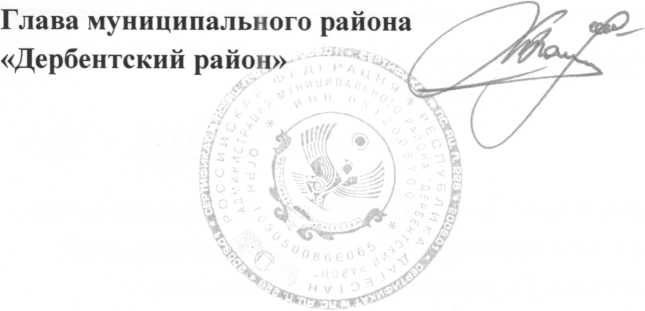 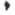 